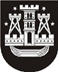 KLAIPĖDOS MIESTO SAVIVALDYBĖS TARYBASPRENDIMASDĖL PRITARIMO DALYVAUTI „TŪKSTANTMEČIO MOKYKLŲ“ PROGRAMOJE PARTNERIO TEISĖMIS2022 m. kovo 24 d. Nr. T2-44KlaipėdaVadovaudamasi Lietuvos Respublikos vietos savivaldos įstatymo 6 straipsnio 5 punktu, 16 straipsnio 4 dalimi ir „Tūkstantmečio mokyklų“ programos, patvirtintos Lietuvos Respublikos švietimo, mokslo ir sporto ministro 2022 m. sausio 31 d. įsakymu Nr. V-137 „Dėl „Tūkstantmečio mokyklų“ programos patvirtinimo“, 17.1 papunkčiu, Klaipėdos miesto savivaldybės taryba nusprendžia:1. Pritarti Klaipėdos miesto savivaldybės dalyvavimui partnerio teisėmis ,,Tūkstantmečio mokyklų“ programoje (toliau – Programa). 2. Įgalioti Klaipėdos miesto savivaldybės administracijos direktorių pasirašyti dokumentus, susijusius su Programos įgyvendinimu.3. Skelbti šį sprendimą Teisės aktų registre ir Klaipėdos miesto savivaldybės interneto svetainėje.Savivaldybės merasVytautas Grubliauskas